UNIVERSIDADE FEDERAL DE UBERLÂNDIA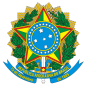 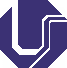 Coordenação do Programa de Pós-Graduação em Geograﬁa - PontalRua Vinte, 1600, Bloco D, Sala 300 - Bairro Tupã, Uberlândia-MG, CEP 38304-402 Telefone: (34) 3271-5305/5306 - www.ppgep.facip.ufu.br - ppgep@ufu.brEDITAL PPGEP Nº 3/2020Processo nº 23117.061508/2020-24Seleção de Programa de Pós-graduação EDITAL PPGEP/ICHPO/UFU Nº 3/202015 de outubro de 2020EDITAL DE ABERTURA DAS INSCRIÇÕES E DO PROCESSO DE SELEÇÃO PARA INGRESSO AO PROGRAMA DE PÓS-GRADUAÇÃO EM GEOGRAFIA - PONTALO Extrato do edital foi publicado no dia 16 de outubro de 2020, Edição: 199, na seção 3, página 92 do Diário Oficial da União. Processo nº 23117.061508/2020-24 O Coordenador do Programa de Pós-Graduação em Geografia do Pontal (PPGEP/UFU), da unidade acadêmica Instituto de Ciências Integradas do Pontal (ICHPO/UFU), da Universidade Federal de Uberlândia (UFU), no uso de suas atribuições e considerando a delegação de competência que lhe foi outorgada por meio da Portaria R/UFU nº 1330/2019 e também pelo Estatuto e Regimento Geral da UFU e demais legislações pertinentes, torna públicas as condições gerais para a abertura das inscrições e o processo de seleção para alunos regulares e alunos especiais, para o PPGEP, modalidade Mestrado Acadêmico em Geografia e para Aluno Especial do PPGEP/UFU para ingresso no primeiro semestre de 2021.ANEXOS EDITAVÉIS ANEXOS AO EDITALSeleção do Programa de Pós-graduação EDITAL PPGEP/ICHPO/UFU Nº 03/2020Edital de abertura das inscrições e do processo de seleção para ingresso ao Programa de Pós-graduação em Geograﬁa - PontalANEXO I(Formulário editável disponível no site do PPGEP/UFU: http://www.ppgep.ich.ufu.br/)FORMULÁRIO DE INSCRIÇÃONº de inscrição........................(Para controle da secretaria)	Data ........./............./2020OPÇÕES DA INSCRIÇÃO(   ) Ampla Concorrência (   ) Pretos; Pardos e Indígenas (   ) Pessoas com deﬁciênciaDADOS PESSOAISNome:..................................................................................................................................Sexo: (   ) M (   ) FNaturalidade:........................................................................UF   (....).   Nacionalidade:  .......................................Estado Civil:........................................RGn°.....................................Org. Expedidor:.....................................CPF:...................................................End.residencial:.........................................................................................................................................................Cidade:..............................................................UF:..................CEP:.....................................................  Telefone  residencial: (....)........................................................................Telefone Celular:(....).............................E-mail..............................................................................................FORMAÇÃOGraduação: (   ) Geograﬁa ou (   ); Outra Área. (Qual?.	)Instituição:....................................................................................Data de conclusão:..................................LINHA DE PESQUISA(   ) 1. Produção do espaço rural e urbano	(   ) 2. Dinâmicas Ambientais Nota: É responsabilidade do colegiado do PPGEP a nomeação dos orientadores.Seleção do Programa de Pós-graduação EDITAL PPGEP/ICHPO/UFU Nº 03/2020Edital de abertura das inscrições e do processo de seleção para ingresso ao Programa de Pós-graduação em Geograﬁa - PontalANEXO II(Formulário editável disponível no site do PPGEP/UFU: http://www.ppgep.ich.ufu.br/)FORMULÁRIO/PLANILHA DE PONTUAÇÃO(Últimos cinco anos, a partir do último dia de inscrição neste edital)(A DOCUMENTAÇÃO COMPROBATÓRIA DEVERÁ OBEDECER A ORDEM E A NUMERAÇÃO DAS PÁGINAS DEVIDAMENTE PREENCHIDAS PELO CANDIDATO NO FORMULÁRIO A SEGUIR)Observações:Na avaliação do currículo, serão pontuados somente os itens contidos na planilha acima e que apresentarem a respectiva comprovação (relativo ao período dos últimos cinco anos, a contar do último dia de inscrição neste edital). Os documentos comprobatórios deverão ser organizados e paginados corretamente, de acordo com a ordem apresentada na planilha.As colunas “Página do Documento” e “Pontuação Declarada” devem ser preenchidas obrigatoriamente pelo candidato.A comprovação dos artigos e periódicos e/ou em eventos e capítulos de livros deverá ser feita por meio da apresentação de cópia da primeira e última página do texto, além da capa e/ou sumário que identiﬁque as publicações.No caso de livros, a comprovação deverá ser feita por meio da apresentação de cópia da capa, contra capa, indicação de Conselho Editorial, Ficha catalográﬁca, índice/sumário e a primeira e última página do texto ou livro.Serão considerados como livros e capítulos de livros de caráter cientiﬁco aquelas publicações que são resultados de pesquisas cientiﬁcas individuais ou coletivas.Seleção do Programa de Pós-graduação EDITAL PPGEP/ICHPO/UFU Nº 03/2020Edital de abertura das inscrições e do processo de seleção para ingresso ao Programa de Pós-graduação em Geograﬁa - PontalANEXO III(Formulário editável disponível no site do PPGEP/UFU: http://www.ppgep.ich.ufu.br/)DECLARAÇÃO DE CIÊNCIA E ACEITAÇÃO DE NORMAS E DISPONIBILIDADEEu,.............................................................................................................................  ,  portador(a)  da  Cédula  de   Identidade  nº.	, expedida pelo Órgão/UF................................, CPF nº.	 DECLARO, para ﬁns de Inscrição no Processo de Seleção do Programa de Pós- Graduação em Geograﬁa (PPGEP), do Instituto de Ciências Humanas, da Universidade Federal de Uberlândia, ter ciência das normas regulamentares do deste Processo Seletivo, conforme Edital 03/2020, Regulamento do Programa, normas da UFU e da CAPES, bem como ter disponibilidade de tempo para realizar o Curso de Mestrado em Geograﬁa no prazo máximo de 24 (vinte e quatro) meses, assim como frequentar as aulas nos turnos matutino, vespertino e/ou noturno e participar das atividades exigidas pelo referido Programa, caso seja convocado(a) para matrícula, após a aprovação do Processo de Seleção. Declaro ainda ter ciência de que o Programa não tem disponibilidade de bolsas de estudos para todos(as) os(as) alunos(as) aprovados(as) e matriculados(as), tendo, portanto, condições ﬁnanceiras de cumprir as atividades do Programa sem concessão de bolsas de estudos, assim como declaro ter ciência de que o Projeto de Pesquisa será elaborado durante a disciplina "Seminários" com o acompanhamento do(a) professor(a) Orientador(a)._________________, ________, de _____________________de 2020. Cidade/UF____________________________Assinatura do(a) candidato(a)Seleção do Programa de Pós-graduação EDITAL PPGEP/ICHPO/UFU Nº 03/2020Edital de abertura das inscrições e do processo de seleção para ingresso ao Programa de Pós-graduação em Geograﬁa - PontalANEXO VI(Formulário editável disponível no site do PPGEP/UFU: http://www.ppgep.ich.ufu.br/)DECLARAÇÃO DE PENDÊNCIA EM SUFICIÊNCIA/PROFICIÊNCIA DE LÍNGUA ESTRANGEIRA (INGLÊS, FRANCÊS OU ESPANHOL)Eu,...........................................................................................................,  portador(a)  da  Cédula  de  Identidade  nº......................................,  expedida pelo Órgão/UF,........................CPF nº.	DECLARO que, no ato de minha Inscrição junto ao Processo Seletivo (Edital 03/2020) do Programa de Pós-Graduação em Geograﬁa – Universidade Federal de Uberlândia – Campus Pontal, ainda não possuo documento probatório de proﬁciência em Língua Estrangeira, COMPROMETENDO-ME a apresenta-lo até o 18º mês após a matrícula, ou até o pedido de exame de qualiﬁcação, o que ocorrer primeiro, conforme disposto no item 3.4 deste edital, sob pena de desligamento do Programa._________________, ________, de _____________________de 2020. Cidade/UFAssinatura do(a) Candidato(a)Referência: Processo nº 23117.061508/2020-24	SEI nº 2322814I PRODUÇÃO CIENTÍFICA (MÁXIMO DE 40 PONTOS)I PRODUÇÃO CIENTÍFICA (MÁXIMO DE 40 PONTOS)I PRODUÇÃO CIENTÍFICA (MÁXIMO DE 40 PONTOS)I PRODUÇÃO CIENTÍFICA (MÁXIMO DE 40 PONTOS)I PRODUÇÃO CIENTÍFICA (MÁXIMO DE 40 PONTOS)1 PRODUÇÃO BIBLIOGRÁFICA E TÉCNICA1 PRODUÇÃO BIBLIOGRÁFICA E TÉCNICA1 PRODUÇÃO BIBLIOGRÁFICA E TÉCNICA1 PRODUÇÃO BIBLIOGRÁFICA E TÉCNICA1 PRODUÇÃO BIBLIOGRÁFICA E TÉCNICA1. Artigos publicados em periódicos(ATENÇÃO: será considerada a classiﬁcação da Qualis (2013-2016) na área de Geograﬁa)PontuaçãoPágina do DocumentoPontuação DeclaradaConferência (Comissão)1.1.1 - A1 e A210,01.1.2 - B1 e B28,01.1.3 - B36,01.1.4 - B4, B5 e C (máximo 5)2,01.1.5 - Sem Qualis (máximo 5)1,01.1.6 - Resenhas (com qualis)1,5Total deste item1.2 Trabalhos em Eventos Cientiﬁcos1.2 Trabalhos em Eventos Cientiﬁcos1.2 Trabalhos em Eventos Cientiﬁcos1.2 Trabalhos em Eventos Cientiﬁcos1.2 Trabalhos em Eventos Cientiﬁcos1.2.1 - Trabalhos Completos Publicados em Evento Internacional (máximo 5)4,51.2.2 - Trabalhos Completos Publicados em Evento Nacional (máximo 5)3,51.2.3 - Trabalhos Completos Publicados em Evento Regional ou Local (máximo 5)2,51.2.4 - Resumos Expandidos publicados em Evento (máximo 5)1,51.2.5 - Resumos publicados em Evento (máximo 5)1,0Total deste item1.3 Livros e capítulos de livros de caráter cientiﬁco1.3 Livros e capítulos de livros de caráter cientiﬁco1.3 Livros e capítulos de livros de caráter cientiﬁco1.3 Livros e capítulos de livros de caráter cientiﬁco1.3 Livros e capítulos de livros de caráter cientiﬁco1.3.1 - Livro publicado ou organizado com Conselho Editorial (máximo 3)4,01.3.2 - Livro publicado ou organizado sem Conselho Editorial (máximo 3)1,01.3.3 - Capítulo de livro publicado com Conselho Editorial (máximo 3)1,01.3.4 - Capítulo de livro publicado sem Conselho Editorial (máximo 3)0,5Total deste item2 ORIENTAÇÕES CONCLUÍDAS2 ORIENTAÇÕES CONCLUÍDAS2 ORIENTAÇÕES CONCLUÍDAS2 ORIENTAÇÕES CONCLUÍDAS2 ORIENTAÇÕES CONCLUÍDAS2.1 - Aperfeiçoamento/Especialização (máximo 5)1,52.2 - Graduação (TCC) (máximo 5)1,02.3 - Iniciação cientiﬁca (PIBIC/PIVIC) e tecnológicas (máximo 5)1,0Total deste item3 ATIVIDADES EM PROJETOS E GRUPOS DE PESQUISA3 ATIVIDADES EM PROJETOS E GRUPOS DE PESQUISA3 ATIVIDADES EM PROJETOS E GRUPOS DE PESQUISA3 ATIVIDADES EM PROJETOS E GRUPOS DE PESQUISA3 ATIVIDADES EM PROJETOS E GRUPOS DE PESQUISA3.1 - Participação em Grupos de Pesquisa registrados no CNPq (máximo 2)0,53.2 - Participação em Projetos de Pesquisa com ﬁnanciamento externo (desde que não pontuado no item 5.5) (máximo 3) – tempo mínimo de participação de um ano por projeto.2,03.3 - Participação em Projetos de Extensão com ﬁnanciamento externo (desde que não pontuado no item 5.5) (máximo 3) – tempo mínimo de participação de um ano por projeto.1,53.4 - Participação em Projetos de Pesquisa e/ou Extensão sem ﬁnanciamento externo (máximo 2) – tempo mínimo de participação de seis meses por projeto.1,0Total deste itemTotal deste itemTotal deste item4 OUTRAS ATIVIDADES4 OUTRAS ATIVIDADES4 OUTRAS ATIVIDADES4 OUTRAS ATIVIDADES4 OUTRAS ATIVIDADES4.1 - Participação em Bancas Examinadoras de Concursos Públicos para docente (máximo 3)2,04.2 - Participação em Bancas Examinadoras de Trabalho de Conclusão de Curso (máximo 5)1,04.3 - Participação em eventos cientiﬁcos (máximo 10)0,54.4 - Participação em Comissão Organizadora de Eventos (máximo 5)0,5Total deste itemTOTAL PARA ESTE SEGMENTOTOTAL PARA ESTE SEGMENTOTOTAL PARA ESTE SEGMENTOII FORMAÇÃO ACADÊMICAII FORMAÇÃO ACADÊMICAII FORMAÇÃO ACADÊMICAII FORMAÇÃO ACADÊMICAII FORMAÇÃO ACADÊMICA5 FORMAÇÃO COMPLEMENTAR5 FORMAÇÃO COMPLEMENTARMÁXIMO DE 40 PONTOSMÁXIMO DE 40 PONTOSMÁXIMO DE 40 PONTOSPontuaçãoPágina doDocumentoPontuaçãoDeclaradaConferência(Comissão)5.1 - Curso de Especialização (Lato sensu – com mais de 360 horas) (máximo 2)3,05.2 - Curso de Aperfeiçoamento (acima de 180 horas) (máximo 2)1,55.3 - Curso de curta duração (Minicurso / oﬁcinas / outros) (com carga horária total entre 21 horas e 180 horas) (máximo 5)1,05.4 - Curso de curta duração (Minicurso, oﬁcinas, palestras, mesa-redonda, conferência outros) (com carga horária total entre 4 horas e 20 horas), (máximo 5)0,55.5 - Participação em programas de iniciação cientiﬁca, à docência, extensão e tecnológica: PIBIC, PIVIC, PIBIT, PIBID, PET, PBG, PROEXT, PEIC etc., com ou sem bolsa (máximo 4)5,0(por ano)5.6 - Monitorias (Graduação) (máximo 3)2,0(por semestre)TOTAL PARA ESTE SEGMENTOTOTAL PARA ESTE SEGMENTOTOTAL PARA ESTE SEGMENTOIII EXPERIÊNCIA PROFISSIONALIII EXPERIÊNCIA PROFISSIONALIII EXPERIÊNCIA PROFISSIONALIII EXPERIÊNCIA PROFISSIONALIII EXPERIÊNCIA PROFISSIONAL6 EXPERIÊNCIA PROFISSIONAL6 EXPERIÊNCIA PROFISSIONALMÁXIMO DE 20 PONTOSMÁXIMO DE 20 PONTOSMÁXIMO DE 20 PONTOSPontuaçãoPágina do DocumentoPontuação DeclaradaConferência (Comissão)6.1 - Aula no Ensino Superior (por semestre letivo)4,0(por semestre)6.2 - Aula no Ensino Fundamental e Médio (por semestre letivo)2,0(por semestre)TOTAL PARA ESTE SEGMENTOTOTAL PARA ESTE SEGMENTOTOTAL PARA ESTE SEGMENTOCOMISSÃO DE AVALIAÇÃOCOMISSÃO DE AVALIAÇÃOCOMISSÃO DE AVALIAÇÃOCOMISSÃO DE AVALIAÇÃOCOMISSÃO DE AVALIAÇÃOITENSI PRODUÇÃO CIENTÍFICAII FORMAÇÃO ACADÊMICAIII EXPERIÊNCIA PROFISSIONALTOTALPONTUAÇÃO GERAL OBTIDA